АДМИНИСТРАЦИЯ ДЯТЬКОВСКОГО РАЙОНАМуниципальное БЮДЖЕТНОЕ общеобразовательное учреждениеСредняя общеобразовательная школа п.Дружба Дятьковского района брянской области242632, Россия,  Брянская область,				ОКПО 22339756 Дятьковский район,	п. Дружба,					ОГРН 1023200527338ул. Октябрьская, д. 9						ИНН 3202007396телефон 4-83-93,							КПП 324501001e-mail: mbousoshdr@mail.ru_____________________________________________________________________________Конкурс творческих работ по космонавтике «Звездные дали»Номинация конкурса:«Великий подвиг космонавта»Конкурс творческих газет, посвященных 80-летию со дня рождения первого космонавта Земли Ю.А. ГагаринаРуководитель: Леднева Д.Н.п. Дружба 2014Дорогой читатель…Вот уже прошло 53 года,  как первый в мире Советский космонавт Юрий Алексеевич Гагарин совершил первый в истории космический полет, тем самым приблизив нас к великой мечте о покорении космоса. Но вот что мы знаем об этом великом человеке? Какой он был? В своей газете я хочу поделиться  интересными материалами из жизни великого космонавта. Так же в нашем выпуске вы можете совершить путешествие вокруг орбиты, поиграть в игру: «Звездн ые дали», разгадать кроссворд. 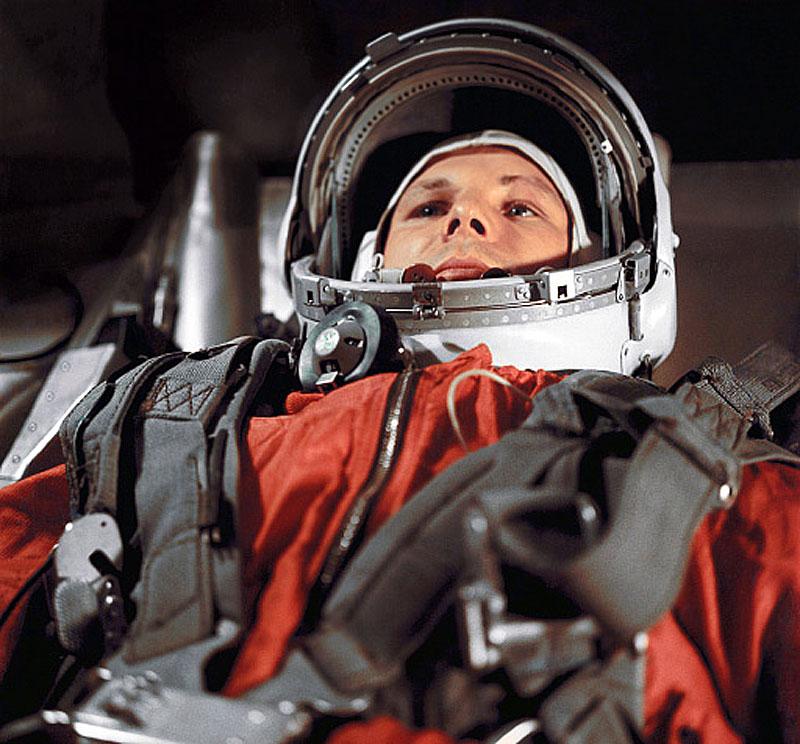 Юрий Гагарин – человек-загадка…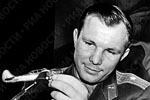 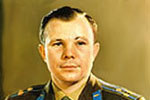 "Вся моя жизнь теперь кажется мне одним прекрасным мгновением"…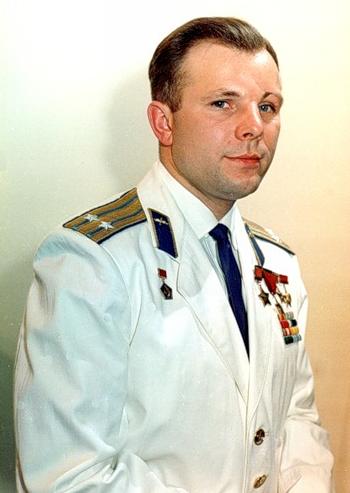 Yuri  Alekseyevich Gagarin, a Soviet air force pilot, was the first human to travel in space. The soviet cosmonaut circled the earth on April 12.1961. From blastoff to  landing, his trip around the earth lasted 1 hour and 48 minutes. The news about space flight of the Soviet cosmonaut immediately flew over the world.Yuri Gagarin was buried near the Kremlin wall on the Red Square in 1968. ВОПРОСЫУкажите город, училище которого окончил Ю.А. ГагаринПрофессия Ю.А. Гагарина Как называется самолет, на котором Гагарин совершил первый тренировочный полет?Название космодрома, с которого стартовал Юрий ГагаринВ какой области погиб первый космонавт, разбившись на самолете?Где получил первую специальность Гагарин?Село, где родился первый космонавт?Это интересно…Автор работы: Чванова Алина 5 а классМБОУ СОШ п. Дружба Дятьковский районБрянская областьРуководитель: Леднева Дарья Николаевна, учитель химии